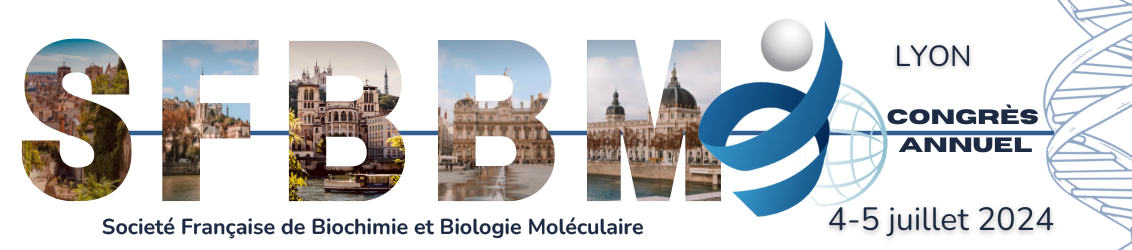 Call for AbstractsGuidelines:When submitting abstracts, please note the following guidelines:Body of text: No greater than 250 words (not including subheadings)Title: No greater than 80 charactersTemplate:TitleAuthor names in the following format: Anne [first/given name] Smith [last/family name]a, John [first/given name] Doe [last/family name]b aAffiliationbAffiliationE-mail of corresponding author: Objectives: Methods: Results: Conclusions: Relevant references:Keywords: Up to 5 